Description of Adolescent Understanding at SMK Negeri 9 Padang on the Dangers of Drug Abuse Annisa Pertiwi, Yeni Karneli, Afdal 123Universitas Negeri Padang 123*annisapertiwi51@gmail.comAbstractDrug abuse in adolescents is increasingly margined, drug abuse can cause a variety of negative impacts. Understanding is one of the most important aspects in the prevention of drug abuse. This research aims to determine the understanding of adolescents in SMK Negeri 9 Padang on the Dangers of Drug Abuse. This research uses quantitative descriptive methods. The population of this research was 435 students of class X of SMK Negeri 9 Padang. The research sample was 204 students. Based on research results 145 students (71%) Have an understanding of the dangers of drugs in the sufficient category, 55 students (27%) In good category, and 4 students (2%) In the less category. Understanding of students in SMK Negeri 9 Padang, the majority of which are in sufficient category and some students are in the category of less must be sought to be more improved.Keywords:  Adolescents, drug hazards, understanding of drug abuseHow to Cite: Annisa Pertiwi, Yeni Karneli, Afdal. 2019. Description of Adolescent Understanding at SMK Negeri 9 Padang on the Dangers of Drug Abuse. Konselor, VV (N): pp. XX-XX, DOI: 10.24036/XXXXXXXXXX-X-XXIntroduction	The rise of abuse and the illegal circulation of drugs in Indonesia should have a high attention from all components of the community (BNN, 2017). The development of drug abuse cases that occurred lately, is a very worrying situation and is an urgent state issue,  not wrong if the Government stated that Indonesia is in an emergency situation drug (BNN, 2017). Statistical data on drug cases (BNN, 2019) as follows.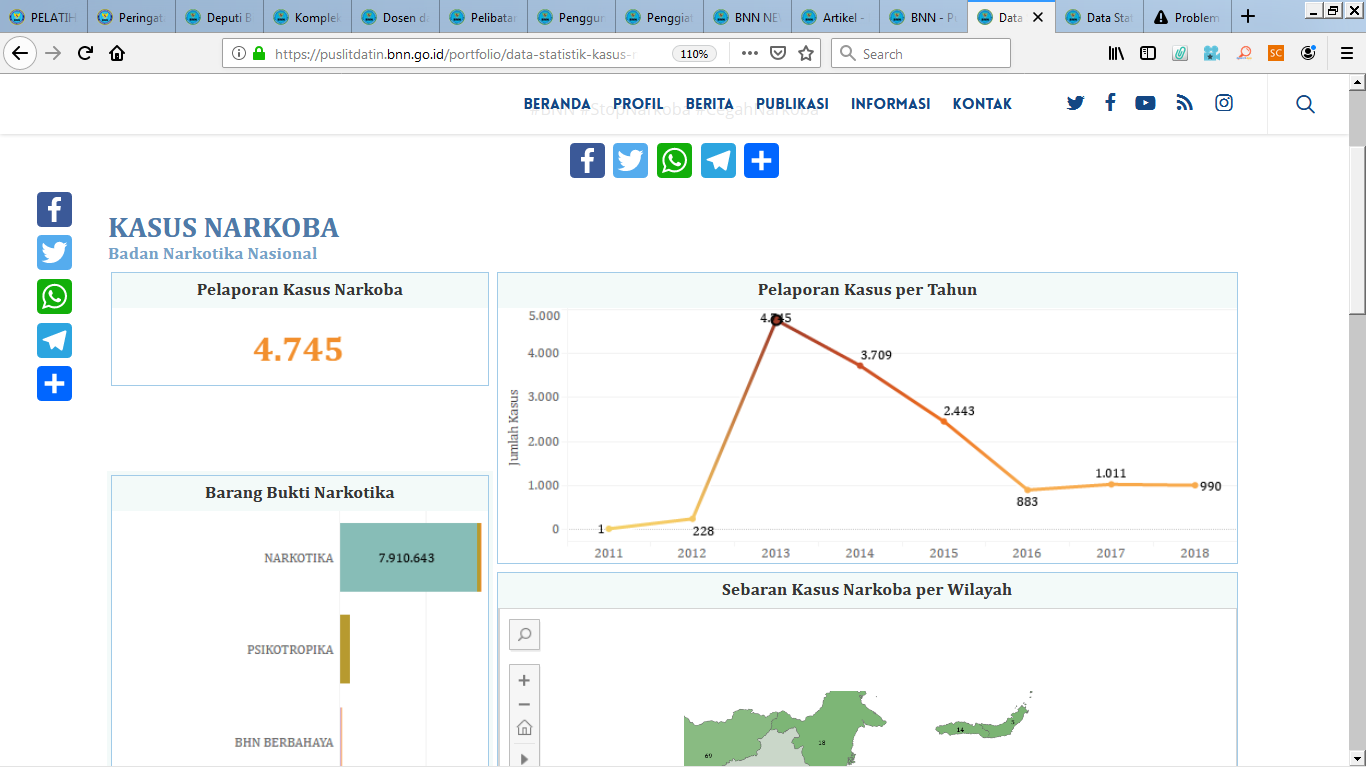 Source: Badan Narkotika Nasional 2019Figure 1. Drug Case Statistics Data (2011-2018)The highest increase in drug cases occurred in 2013 which was 4,745. In 2018, the number of drug cases was 990, although there was a decrease from the previous year, but the number of cases in 2018 was still concerning and was in dire need of attention for resolution.Based on data from the West Sumatra Provincial Narcotics Agency (BNNP) on 18 July 2018, information was obtained that West Sumatra Province occupies the 3rd position of all provinces in Indonesia in terms of drug abuse (BNNP, 2017). In 2017 there were 269 drug users, consisting of:Table 1. West Sumatera Province drug abuse DataSource: Badan Narkotika Nasional Provinsi Sumbar 2017Based on the data it can be noted that the city of Padang occupies the first position of the entire city/district in West Sumatra in the case of drug abuse with a total of 121 people (BNNP, 2017).Adolescents become one of the groups vulnerable to drug abuse (BNN, 2017). The head of the National Narcotics Agency (BNN) explains that narcotics abuse among adolescents is increasing. An increase of 24 to 28 percent of adolescents using narcotics. Adolescents who are exposed to narcotics are more vulnerable as long-term users (BNN, 2019).Adolescence affects the anticipatory behaviors to the dangers of drug abuse. Muslihatun & Santi research results shows that the majority of adolescents (60.81%) Have an unanticipatory behaviour towards the dangers of drug abuse, so that the majority of perpetrators in drug abuse are young people and adolescent (Muslihatun, W. N., & Santi, 2015). Most likely this is due to the social condition of psychology that requires the recognition of identity and emotion that is still lability (Siregar, 2004).Adolescence always want to know and want to try, especially to things that contain danger or risk. Adolescents are the main target of drug spread due to their lability and easily influenced adolescents ' characteristics (BNN, 2017). Based on the data from Kemenkes RI most drug users set in the background of high school 19,730 people, followed by junior high school of 9,768 people. The most background of victims of drug abuse is high school and adolescent levels (Kemenkes, 2014).   Komisi Perlindungan Anak Indonesia (KPAI) noted that of the  87 million children's population in Indonesia, 5.9 million of them became drug addicts. They become addicted to narcotics because they are influenced by those closest to them. This is in accordance with the findings in the field, which is based on the results of an interview with one of the convicts in the Lapas kelas II B Anak Air on 26 January 2019, obtained the information that the thing behind him wearing drugs is the influence of peers and try it out. So, the high environmental friendship and curiosity in adolescents is a major cause of drug abuse.Drug abuse in adolescents poses a lot of negative effects. These drug abuse will undermine adolescent development and also cause problems. There were 183,000 deaths associated with drug abuse in the year 2012 with a death rate of 40 per one million people aged 15-64 (UNODC, 2013). Based on the results of a survey of the number of drug abuse in Indonesia, it can be known that the mortality rate among drug abuse was 11,071 per year or 30 people died a day due to drug abuse (BNN, 2017). The World Drug Report (2012) states that 13% of drug users with injections have contracted HIV (Human Immunodeficiency Virus), hepatitis C (46.7%) and hepatitis B (14.6%). This continues to add to the global burden of disease and at least about one of every 100 deaths caused by drug abuse (NAPZA). Some research suggests that the use of NAPZA brought adverse impacts on the behavior and cognitive function of its users (Bergen, H. A., Martin, G., Richardson, Allison AS., & Rogers, 2004; Dulin, P.L., Hill, R.D., & Ellingson, 2006; Thomas, V.S., & Rockwood, 2001). Impacts on behavior include the emergence of depressive behavior (isolation of self from the environment, lack of self-care activities), aggressive behaviour and antisocial behavior (disrupting order). The impact on cognitive function especially the emergence of negative thoughts such as feeling itself useless, guilty, helpless and untrustworthy. The abusers of NAPZA generally also have a thought of rejecting him being having problems (denial) or consider the problem that is being faced (minimalize). If these impacts are not handled seriously, there are more complex problems such as suicide, family violence, crime and sexual harassment.The P4GN guidelines explains that drug countermeasures have been taken seriously by BNN and other relevant agencies, such as early detection of children who misuse drugs, individual counseling and user families, Social guidance through home visits, social environment creation and social supervision (BNN, 2019). However, the number of drug abuse is still marginally, especially among students and students.This research aims to determine the description of adolescent understanding at SMK Negeri 9 Padang on the dangers of drug abuse.MethodThis research uses quantitative descriptive methods with a variable of adolescent understanding of the dangers of drug abuse. The population of this research is was 435 students of class X of SMK Negeri 9 Padang. The research samples obtained as many as 204 students. The instruments used in this research are the results of the development of their own researchers. The location of this research was conducted at SMK Negeri 9 Padang in August to September 2019.Results and DiscussionBased on the research that has been done, the research data are presented and analyzed in accordance with the purpose of the research submitted previously to describe the understanding of adolescents in SMK Negeri 9 Padang on the dangers of drug abuse.Table 2 will explain the description of understanding of adolescents at SMK Negeri 9 Padang on the dangers of drug abuse.Table 2.Students ' understanding of the dangers of drug abuse at SMK Negeri 9 Padang(n = 204)Source: Data penelitian 2019Based on table 2, the result is that more than half of respondents have sufficient understanding (71%) about the dangers of drug abuse. More details about the understanding of adolescents in SMK Negeri 9 Padang against the dangers of drug abuse in table 2 above can be poured graphically on the following bar chart:Picture 2. Distribution of students' understanding of the dangers of drug abuse at SMK Negeri 9 Padang.Based on the picture above, most students are 145 students (71%) have an understanding of drug hazards in sufficient categories, 55 students (27%) in good category, and 4 students (2%) in the category less. Thus shows that in general students' understanding of the dangers of drug abuse in SMK Negeri 9 Padang is currently still in the medium category. Understanding students in SMK Negeri 9 Padang, the majority of which are in sufficient category and some students are in the category of less must be sought to be more improved.The results of this research correspond to the research results of Pingpong Rohmad Istiadi which shows that most students are 40 students (48.78%) have an understanding of drug hazards in medium category, 8 students (9.76%) in a very high category, 26 students (31.71%) in the high category and 8 students (9.769%) in the low category (Istiadi, 2012). Thus shows that in general an understanding of the dangers of drugs from grade XI students SMA N 1 Kayen District of Pati District is currently still in the medium category. Furthermore, the research of Rahayu (2014) shows that 70% of junior high School 2 Ngoro students lack understanding about the dangers of drugs. Understanding is one of the most important aspects in the prevention of drug abuse. A lack of understanding of drug hazards makes students not to know the worst impact of drug harm and makes it easy for students to get stuck in drug abuse (Rahayu, 2014).At this time adolescents have not considered foreign smoking behavior and drinking alcoholic beverages, but as it is known that smoking and drinking alcoholic beverages is a person's initial door to fall into abuse Drug. This is evidenced by the findings of the researchers, where 31.9% of the respondents claimed to have smoked and known as 28.6% of the respondents admitted to never drinking alcoholic beverages. Some of the respondents even started at a very young age of 10 years for smoking and 11 year old on the behavior of drinking alcoholic beverages (Fitriani, O., Handayani, S., & Asiah, 2017). Taken together, adolescence is a highly critical phase for the development of healthy or unhealthy substance use patterns (Young, S. E., Corley, R. P., Stallings, M. C., Rhee, S. H. & T. J., & Hewitt, 2002).Knowledge is a very important domain in shaping one's actions. The behavior based on knowledge will last longer and likely to be a behavior inherent to a person than if not based on knowledge (Notoatmodjo, 2003). This is in accordance with the results of research indicating the relationship between adolescents' knowledge of drugs on the risk of drug abuse in adolescents at SMAN 24 Jakarta (p value 0.048) (Fitriani, O., Handayani, S., & Asiah, 2017). The limitations of adolescents' understanding and knowledge of drugs can certainly bring adolescents to risky behaviors including abuse of drugs. Individual competence in dealing with molecule substances is crucial for the development of healthy substance use behavior and prevention of substance misuse or addiction (Nagy, E., Verres, R., & Grevenstein, 2017). If adolescents are not equipped with a good understanding, the curiosity will lead to drug abuse. Good understanding is one way to prevent drug abuse in adolescents. With good understanding, the youth can argue and behave to avoid drug abuse.ConclusionBased on the results of research and data analysis on the understanding of adolescents at SMK Negeri 9 Padang on the dangers of drug abuse can be concluded that students' understanding is generally in the category of medium with a percentage of 71%, understanding students good category with a percentage of 27% and in the less category with a percentage of 2%. This means that more than half of students have adequate understanding of the dangers of drug abuse. Understanding is one of the most important aspects in the prevention of drug abuse. If adolescents are not equipped with a good understanding, the curiosity will lead to drug abuse. Good understanding is one way to prevent drug abuse in teenagers. With good understanding, the youth can argue and behave to avoid drug abuse.ReferencesBergen, H. A., Martin, G., Richardson, Allison AS., & Rogers, S. (2004). Sexual abuse, anti sosial behavior and subtance use; gender diffrences in young community adolecents. Australian and New Zealand Journal of Psychiatry, 38, 34–41.BNN. (2017). Pedoman pencegahan penyalahgunaan narkoba bagi remaja. Jakarta: BNNRI.BNN. (2019). Data statistik kasus narkoba.BNNP. (2017). Data penyalahgunaan narkoba Provinsi Sumatera Barat.Dulin, P.L., Hill, R.D., & Ellingson, K. (2006). Relationship among religious factors, sosial support and alcohol abuse in a western U.S. college student sample. Journal of Alcohol & Drug Education, 50(1), 5–14.Fitriani, O., Handayani, S., & Asiah, N. . (2017). Determinan penyalahgunaan narkoba pada remaja di SMAN 24 Jakarta. ARKESMAS, 2(1), 135–143.Istiadi, P. R. (2012). Pemahaman Tentang Bahaya Narkoba Dan Rokok Pada Siswa Sma N 1 Kayen Kabupaten Pati. Universitas Negeri Semarang.Kemenkes. (2014). Dampak penyalahgunaan narkoba. Jakarta.Muslihatun, W. N., & Santi, M. Y. (2015). Antisipasi Remaja Terhadap Bahaya Penyalahgunaan Narkoba dalam Triad Kesehatan Reproduksi Remaja di Sleman, 11(1), 41–50.Nagy, E., Verres, R., & Grevenstein, D. (2017). Risk competence in dealing with alcohol and other drugs in adolescence. Substance Use & Misuse, 52(14), 1892–1909.Notoatmodjo, S. (2003). Ilmu kesehatan mayarakat. Jakarta: PT RINEKA CIPTA.Rahayu, P. (2014). Penerapan bimbingan kelompok dengan media video untuk meningkatkan pemahaman siswa tentang bahaya narkoba pada siswa kelas VIII-D SMP Negeri 2Ngoro. Jurnal BK UNESA, 4(1).Siregar, M. (2004). Faktor-faktor yang mempengaruhi penyalahgunaan narkotika pada remajastudi deskriptif di panti sosial pamardi putra “insyaf” medan. Jurnal Pemberdayaan Komunitas, 3(2), 100–105.Thomas, V.S., & Rockwood, K. . (2001). Alkohol abuse, cognitive impairment and mortality among older people. Journal of the American Geriatrics Society, 49(4), 415–420.UNODC. (2013). nternational standard on drug use prevention. United Nation Office on Drugs and Crime. Vienna.Young, S. E., Corley, R. P., Stallings, M. C., Rhee, S. H., C., & T. J., & Hewitt, J. K. (2002). Substance use, abuse and dependence in adolescence: Prevalence, symptom profiles and correlates. Drug and Alcohol Dependence, 62, 309–322.This is an open access article distributed under the Creative Commons 4.0 Attribution License, which permits unrestricted use, distribution, and reproduction in any medium, provided the original work is properly cited. ©2019 by Author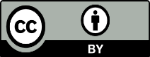 NoCity/ DistrictsNumber of Users1Padang1212Payakumbuh683Padang Pariaman214Sawahlunto345Painan186Bukittinggi43VariableCategoryFrequency	Percentage (%)UnderstandingGood5527UnderstandingEnough14571UnderstandingLess42Total100